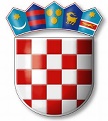 REPUBLIKA HRVATSKAVARAŽDINSKA  ŽUPANIJAGOSPODARSKA ŠKOLA VARAŽDINKLASA: 003-06/21-01/1URBROJ: 2186-148-02-21-7Varaždin, 28.10.2021.DNEVNI RED:1.	Usvajanje zapisnika s prošle sjednice Školskog odbora2.	Davanje suglasnosti ravnateljici za zasnivanje radnih odnosa po objavljenim natječajima 3.	Donošenje izmjena i dopuna Poslovnika o izradbi i obrani završnog rada s područja rada ekonomije, trgovine i poslovne administracije – zanimanje ekonomist4.	RaznoPredloženi dnevni red jednoglasno je prihvaćen bez primjedaba i dopuna.   Ad 1ODLUKAŠkolski odbor jednoglasno donosi Odluku o usvajanju zapisnika s prošle sjednice Školskog odbora održane 7. listopada 2021. godine.Ad 2ODLUKAŠkolski odbor jednoglasno donosi Odluku o davanju suglasnosti ravnateljici za zasnivanje radnog odnosa po objavljenim natječajima:- za radno mjesto nastavnik/ca hrvatskog jezika na određeno puno radno vrijeme s Dorom Posel- za radno mjesto nastavnik/ca engleskog jezika na određeno nepuno radno vrijeme 10 sati nastave tjedno/ 19 sat ukupnog tjednog radnog vremena s Petrom Petrinjak - za radno mjesto spremač/ica na određeno nepuno radno vrijeme od 20 sati ukupnog tjednog radnog vremena s Boženom Žmegač- za radno mjesto spremač/ica na neodređeno puno radno vrijeme sa Suzanom Vidović- za radno mjesto radnik/ca za tehničko održavanje škole, rukovatelj kotlovnice, ventilacije i tehničkog održavanja dvorane na neodređeno puno radno vrijeme s Aleksandrom Nemaškalom- za radno mjesto tajnik/ca na određeno puno radno vrijeme s Kristinom ĐurmanODLUKAŠkolski odbor jednoglasno donosi Odluku o davanju suglasnosti za donošenje Poslovnika o izradbi i obrani završnog rada s područja ekonomije, trgovine i poslovne administracije – zanimanje ekonomist.ZAPISNIČAR                                                PREDSJEDNIK ŠKOLSKOG ODBORAKristina Đurman                                                        Tomislav Purgarić